2023-24ನೇ ಸಾಲಿನ ಪೂರ್ವ ಮುಂಗಾರು ಹಂಗಾಮಿನ ಬಿತ್ತನೆ ಪ್ರಗತಿANNEXURE -1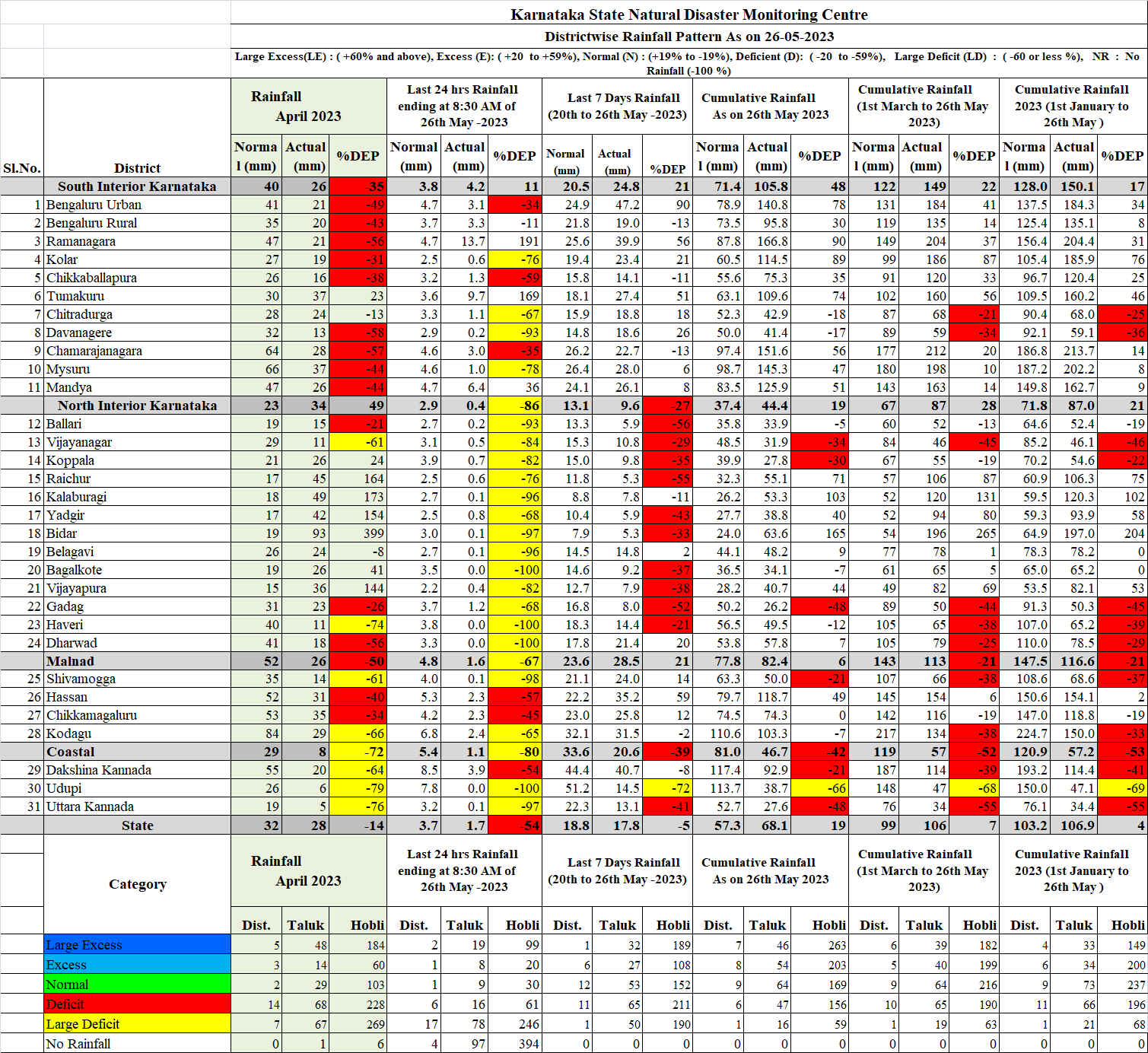 2023-24ನೇ ಸಾಲಿನ ಪೂರ್ವ ಮುಂಗಾರು ಹಂಗಾಮಿನಲ್ಲಿ ಬೆಳೆವಾರು ವಿಸ್ತೀರ್ಣದ ಗುರಿ ಹಾಗೂ ಬಿತ್ತನೆ ಪ್ರಗತಿಯ ವಿವರ ANNEXURE -2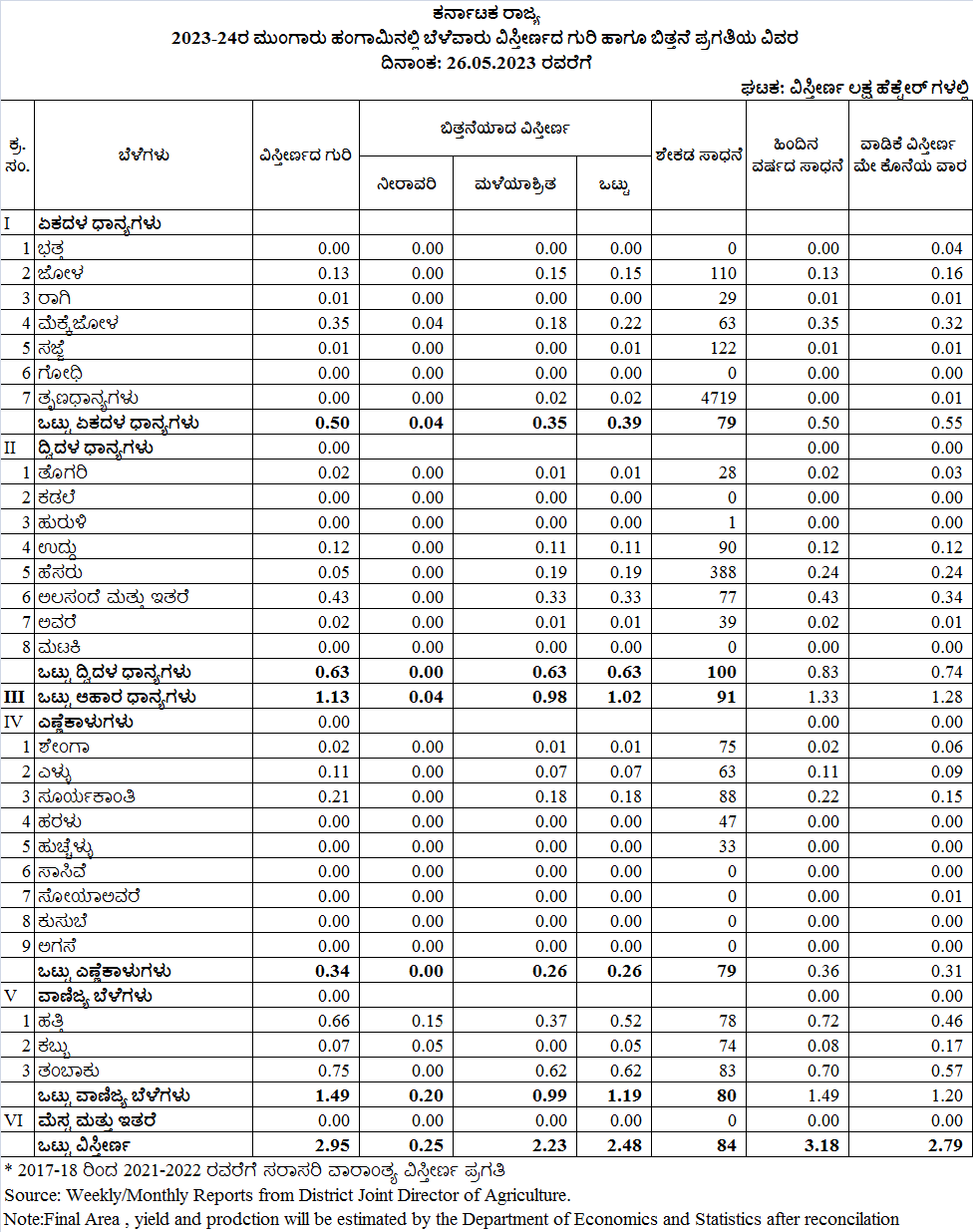 2023-24ನೇ ಸಾಲಿನ ಪೂರ್ವ ಮುಂಗಾರು ಹಂಗಾಮಿನಲ್ಲಿ ಜಿಲ್ಲಾವಾರು ವಿಸ್ತೀರ್ಣದ ಗುರಿ ಹಾಗೂ ಬಿತ್ತನೆ ಪ್ರಗತಿಯ ವಿವರ ANNEXURE -3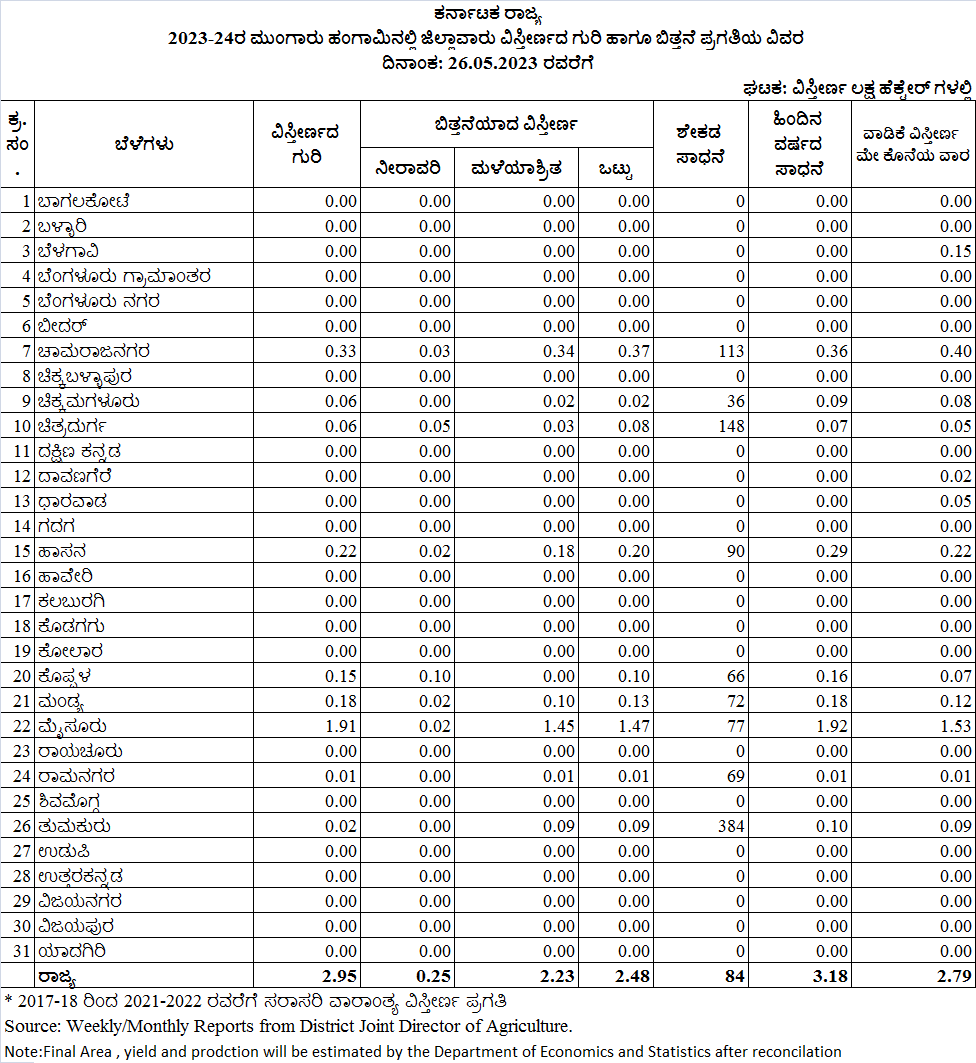 